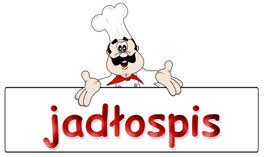 JADŁOSPIS od 11.03. – 15.03.2019. (skład jadłospisu może ulec zmianie)DataŚniadanieII śniadanieObiadPodwieczorek11.03Kasza manna na mlekuHerbata owocowaPieczywo mieszane z masłemJajka na twardo z majonezemPaprykaszczypiorekJabłko Zupa ogórkowaNaleśniki z serem i polewą truskawkowąWoda z cytrynąBułka z masłemIndyk pieczonyBiała rzodkiewRukolabawarka12.03Kawa inkaHerbata rumiankowaPieczywo mieszane z masłemSer żółtySchab pieczonyPomidorszczypiorekwinogronaZupa ryżankaKotlet schabowyZiemniaki z natką pietruszkiKapusta gotowana z pomidoramikompotBudyń waniliowy z sokiem wiśniowym b/cjabłko13.03Płatki jaglane na mleku Herbata z cytrynąPieczywo mieszane z masłemParówki z szynki na gorącoKetchupBiała rzodkiewSerek bakuśKapuśniak z ziemniakamiPulpety w sosie pomidorowymKasza jęczmiennaFasolka szparagowa żółtakompot„Nutella” własnej roboty (daktyle, awokado, kakao)Pieczywo chrupkie herbata14.03Poduszki zbożowe na mlekuHerbata owocowaPieczywo mieszane z masłemPasta z kiełbasy podwawelskiejOgórek kiszonyPaprykaszczypiorekMarchew do chrupaniaZupa zacierkowaPlacki ziemniaczane z sosem po cygańskuLiść sałatykompotMlekoChałka z masłem i miodem15.03Herbata owocowaPieczywo mieszane z masłemTwarożek z prażonymi migdałamiKrakowska drobiowaRzodkiewkiroszponkaSok owocowyKasza manna na rosoleKotlety z rybyZiemniaki z koperkiemSurówka z sałaty lodowej z papryką, szczypiorkiem i kukurydzą w sosem winegretkompotKakaoBułka maślana z masłem